การยื่นแบบ ภ.ง.ด. 91, 90  ปีภาษี  25601.  กำหนดเวลาการยื่นแบบฯ  ปีภาษี  2560ภายในวันที่  1  มกราคม  2561 –31  มีนาคม  2561              (ปีนี้ขยายเวลาการยื่นแบบฯ  ถึง 2 เมษายน  2561  เนื่องจากวันที่  31 มี.ค. 61  ตรงกับวันเสาร์)2.  ผู้มีหน้าที่ยื่นแบบ ภ.ง.ด. 91  ปีภาษี 2560
 	ผู้มีเงินได้จากการจ้างแรงงาน  ตามมาตรา 40 (1)  แห่งประมวลรัษฎากรประเภทเดียว  ในปีภาษี     2560  ตามเกณฑ์  ดังต่อไปนี้	1. ผู้ที่เป็นโสด   มีเงินได้พึงประเมินเกิน  120,000  บาท	2.  ผู้ที่มีคู่สมรส   มีเงินได้พึงประเมินไม่ว่าฝ่ายเดียวหรือทั้งสองฝ่ายรวมกันเกิน  220,000  บาท3.  ผู้มีหน้าที่ยื่นแบบ ภ.ง.ด. 90  ปีภาษี 2560
 	ผู้มีเงินได้พึงประเมินตามาตรา 40 (1) – (8)  แห่งประมวลรัษฎากรหลายประเภทหรือประเภทเดียว  (แต่มิใช่เงินได้ตามมาตรา 40 (1)  แห่งประมวลรัษฎากร  ประเภทเดียว)  ในปีภาษี  2560  ตามเกณฑ์  ดังต่อไปนี้ 1. ผู้ที่เป็นโสด   มีเงินได้พึงประเมินเกิน  60,000  บาท2.  ผู้ที่มีคู่สมรส  มีเงินได้พึงประเมินไม่ว่าฝ่ายเดียวหรือทั้งสองฝ่ายรวมกันเกิน  120,000  บาท3.  กองมรดกที่ยังมิได้แบ่ง   มีเงินได้พึงประเมินเกิน  60,000  บาท4.  ห้างหุ้นส่วนสามัญที่มิใช่นิติบุคคล    มีเงินได้พึงประเมินเกิน  60,000  บาท5.  คณะบุคคลที่มิใช่นิติบุคคล   มีเงินได้พึงประเมินเกิน  60,000  บาท4. รายการหักค่าใช้จ่ายที่เปลี่ยนแปลง  สำหรับปีภาษี 2560	4.1 เงินได้พึงประเมินตามมาตรา 40 (1) (2)   หักค่าใช้จ่ายได้ร้อยละ  50  ของเงินได้  แต่รวมกันต้องไม่เกิน  100,000  บาท     กรณีผู้มีเงินได้และคู่สมรสต่างฝ่ายต่างมีเงินได้และความเป็นสามีภริยาได้มีอยู่ตลอดปีภาษีให้ต่างฝ่ายต่างหักค่าใช้จ่ายได้ตามเกณฑ์ดังกล่าว	4.2  เงินได้พึงประเมินตามมาตรา 40 (3)  เฉพาะที่เป็นค่าแห่งกู๊ดวิลล์  ค่าแห่งลิขสิทธิ์หรือสิทธิอย่างอื่น  ยอมให้หักค่าใช้จ่ายเป็นการเหมาร้อยละ  50  แต่รวมกันต้องไม่เกิน  100,000  บาท   หรือหักค่าใช้จ่ายตามความจำเป็นและสมควร    กรณีผู้มีเงินได้และคู่สมรสต่างฝ่ายต่างมีเงินได้  และความเป็นสามีภริยาได้มีอยู่ตลอดปีภาษี  ให้ต่างฝ่ายต่างหักค่าใช่จ่ายได้ตามเกณฑ์ดังกล่าว	4.3 เงินได้พึงประเมินตามมาตรา 40 (7)  ได้แก่  เงินได้จากการรับเหมาที่ผู้รับเหมาต้องลงทุนด้วยการจัดหาสัมภาระในส่วนสำคัญนอกจากเครื่องมือ   การหักค่าใช้จ่าย   ผู้มีเงินได้เลือกหักตามวิธีใดวิธีหนึ่งดังนี้       	     วิธีที่  1  หักค่าใช้จ่ายจริงตามความจำเป็นและสมควร	     วิธีที่  2  หักค่าใช้จ่ายเป็นการเหมาในอัตราร้อยละ  60	4.4  เงินได้พึงประเมินตามมาตรา 40 (8)    ให้หักค่าใช้จ่ายเป็นการเหมาในอัตราร้อยละ  60  หรือหักค่าใช้จ่ายจริงตามความจำเป็นและสมควร5. รายการหักลดหย่อนที่เปลี่ยนแปลง  สำหรับปีภาษี 2560	5.1  ผู้มีเงินได้  60,000  บาท	5.2  คู่สมรสไม่มีเงินได้   60,000  บาท	5.3  บุตร   ที่มีสิทธิหักลดหย่อน  ได้แก่	        5.3.1 บุตรชอบด้วยกฎหมายของผู้มีเงินได้  หรือบุตรชอบด้วยกฎหมายของสามีหรือภริยาของผู้มีเงินได้  คนละ  30,000  บาท   *** ไม่จำกัดจำนวนบุตรและยกเลิกค่าการศึกษาบุตร***	        5.3.2  บุตรบุญธรรมของผู้มีเงินได้  คนละ  30,000  บาท  แต่รวมกันต้องไม่เกิน  3  คน  	        5.3.3  ในกรณีผู้มีเงินได้มีบุตรทั้ง  5.3.1  และ5.3.2   การหักลดหย่อนสำหรับบุตรให้นำบุตรตาม  5.3.1  ทั้งหมดมาหักก่อน  แล้วจึงนำบุตรตาม 5.3.2  มาหัก  เว้นแต่ในกรณีผู้มีเงินได้มีบุตรตาม 5.3.1     ที่มีชีวิตอยู่รวมเป็นจำนวนตั้งแต่สามคนขึ้นไป  จะนำบุตรตาม  5.3.2  มาหักไม่ได้   แต่ถ้าบุตรตาม  5.3.1  มีจำนวนไม่ถึงสามคนให้นำบุตรตาม  5.3.2  มาหักได้  โดยเมื่อรวมกับบุตรตาม  5.3.1  แล้วต้องไม่เกินสามคน   	5.4  ค่าซ่อมบ้าน  	        - เงินได้เท่าที่ผู้มีเงินได้จ่ายเป็นค่าซ่อมแซมหรือค่าวัสดุหรืออุปกรณ์ในการซ่อมแซมอาคารหรือทรัพย์สินที่ประกอบติดตั้งในลักษณะถาวรกับตัวอาหารหรือในที่ดินอันเป็นที่ตั้งของอาคาร  หรือในการซ่อมแซมห้องชุดในอาคารชุดหรือทรัพย์สินที่ประกอบติดตั้งในลักษณะถาวรกับห้องชุดในอาคารชุดและจ่ายระหว่างวันที่  1  มกราคม 2560 -  31  พฤษภาคม  2560   และระหว่างวันที่  5  กรกฎาคม  2560 – 31  ธันวาคม  2560     ตามจำนวนที่จ่ายจริงแต่รวมกันทั้งหมดแล้วไม่เกิน  100,000  บาท                          - ทรัพย์สินนั้นเป็นทรัพย์ สินที่ได้รับความเสียหายจากอุทกภัยระหว่างวันที่  1  มกราคม 2560 -  31  พฤษภาคม  2560   และระหว่างวันที่  5  กรกฎาคม  2560 – 31  ธันวาคม  2560  และอยู่ในพื้นที่ที่ทางราชการประกาศให้เป็นพื้นที่ที่เกิดอุทกภัย   โดยผู้มีเงินได้ต้องเป็นเจ้าของกรรมสิทธิ์  ผู้เช่า  หรือผู้ใช้ประโยชน์จากทรัพย์สินนั้น  เพื่อเป็นที่อยู่อาศัย  ใช้ประกอบกิจการ  หรือใช้ประโยชน์อื่น	5.5  ค่าซ่อมรถ	        - เงินได้เท่าที่ผู้มีเงินได้จ่ายเป็นค่าซ่อมแซมหรือค่าวัสดุหรืออุปกรณ์ในการซ่อมแซมรถตามกฎหมายว่าด้วยรถยนต์หรือกฎหมายว่าด้วยการขนส่งทางบก  หรืออุปกรณ์หรือสิ่งอำนวยความสะดวกในรถและจ่ายระหว่างวันที่  1  มกราคม 2560 -  31  พฤษภาคม  2560   และระหว่างวันที่  5  กรกฎาคม  2560 – 31  ธันวาคม  2560   ตามจำนวนที่จ่ายจริงแต่รวมกันทั้งหมดแล้วไม่เกิน  30,000  บาท  	       -  รถหรืออุปกรณ์หรือสิ่งอำนวยความสะดวกในรถนั้นเสียหายจากการถูกน้ำท่วม  เนื่องจากอุทกภัยในระหว่างวันที่  1  มกราคม 2560 -  31  พฤษภาคม  2560   และระหว่างวันที่  5  กรกฎาคม  2560 – 31  ธันวาคม  2560    โดยผู้มีเงินได้ต้องเป็นเจ้าของกรรมสิทธ์หรือผู้เช่าซื้อรถนั้น	5.6  ค่าซื้อสินค้าหรือค่าบริการ                       เงินได้เท่าที่ได้จ่ายเป็นค่าซื้อสินค้าหรือค่าบริการให้แก่ผู้ประกอบการจดทะเบียนภาษีมูลค่าเพิ่มและได้รับใบกำกับภาษีตามมาตรา  86/4  แห่งประมวลรัษฎากร  สำหรับการซื้อสินค้าหรือรับบริการในราชอาณาจักรตั้งแต่วันที่  11  พฤศจิกายน  2560  ถึงวันที่  3  ธันวาคม  2560   ตามจำนวนที่จ่ายจริงแต่ไม่เกิน  15,000  บาท   เป็นเงินได้พึงประเมินที่ได้รับยกเว้นไม่ต้องรวมคำนวณเพื่อเสียภาษีเงินได้บุคคลธรรมดา  ทั้งนี้ค่าซื้อสินค้าหรือค่าบริการดังกล่าว  ไม่รวมถึงค่าซื้อสินค้าหรือค่าบริการ  ดังต่อไปนี้		- ค่าซื้อสุรา  เบียร์  และไวน์  		- ค่าซื้อยาสูบ		- ค่าซื้อน้ำมันและก๊าซสำหรับเติมยานพาหนะ		- ค่าซื้อรถยนต์  รถจักรยานยนต์  และเรือ		- ค่าบริการจัดนำเที่ยวที่จ่ายให้แก่ผู้ประกอบการธุรกิจนำเที่ยวตามกฎหมายว่าด้วยธุรกิจนำเที่ยวและมัคคุเทศก์		- ค่าบริการที่ได้จ่ายเป็นค่าที่พักในโรงแรมให้แก่ผู้ประกอบธุรกิจโรงแรมตามกฎหมายว่าด้วยโรงแรม6. การคำนวณภาษี  มี  2  วิธี	คำนวณภาษีจาก 2  วิธี  (แล้วให้ชำระภาษีจากยอดที่มากกว่า)	1.  ภาษีที่คำนวณจากเงินได้สุทธิ  ให้คำนวณตามอัตราภาษีเงินได้บุคคลธรรมดา   	2. ภาษีที่คำนวณจากเงินได้พึงประเมิน   หากเงินได้พึงประเมินมีจำนวนตั้งแต่  120,000  บาทขึ้นไปไม่รวมเงินได้พึงประเมินตามาตรา 40 (1)   คำนวณในอัตราร้อยละ  0.5  หากคำนวณแล้วไม่เกิน  5,000  บาท  ให้ชำระภาษีจากวิธีที่  17.  ประโยชน์ที่ได้รับจากการยื่นแบบผ่านอินเทอร์เน็ต       	 -  ประหยัดพลังงาน  เวลา  และค่าใช้จ่ายในการเดินทางไปยื่นแบบและชำระภาษีที่สำนักงาน             สรรพากรพื้นที่สาขา      	-  มีโปรแกรมช่วยตรวจสอบข้อมูลขั้นต้น  หากพบข้อมูลที่ผิดพลาดในบางกรณีระบบจะแจ้งรายการเตือนให้ทราบทันที-  ได้รับสิทธิพิเศษให้ขยายเวลายื่นแบบและชำระภาษีออกไปอีก  8  วัน  หากวันสุดท้ายตรงกับวันหยุดราชการให้ขยายเวลายื่นแบบ  และชำระภาษีไปอีก 1 วัน   ***  ปีภาษี  2560  ยื่นแบบได้ถึงวันที่  9  เมษายน  2561 ***      ( เปิดบริการตลอด  24  ชั่วโมง   ไม่เว้นวันหยุดราชการ)8. ขอคืนเงินภาษีผ่านระบบพร้อมเพย์-  ขอแนะนำให้สมัครพร้อมเพย์ก่อนการยื่นแบบแสดงรายการ  -  กรมสรรพากรจะคืนภาษีผ่านพร้อมเพย์ที่ผูกไว้กับเลขประจำตัวประชาชนเท่านั้น-  ได้รับเงินคืนภาษีอย่างถูกต้อง  สะดวก  และรวดเร็วกว่าการคืนด้วยเช็ค และส่งทางไปรษณีย์9.  อัตราภาษีเงินได้บุคคลธรรมดา  ปีภาษี  2560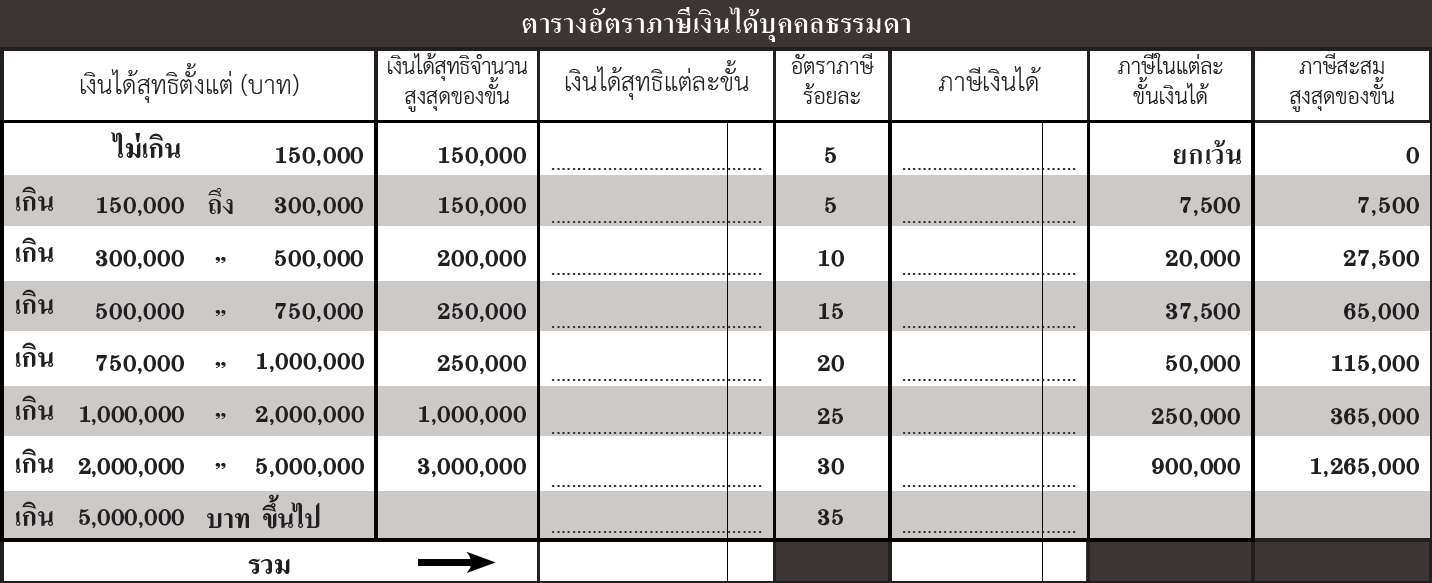 หากมีข้อสงสัยสอบถามได้ที่ Call center    1161  ตั้งแต่เวลา  8.30- 18.00  น.    ในวันทำการ